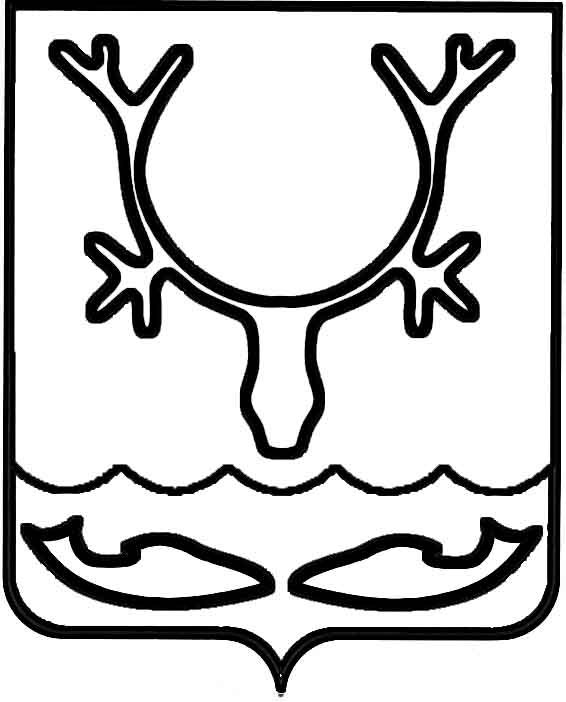 Администрация МО "Городской округ "Город Нарьян-Мар"ПОСТАНОВЛЕНИЕот “____” __________________ № ____________		г. Нарьян-МарНа основании решения Совета городского округа "Город Нарьян-Мар" 
от 28.10.2010 № 161-р "О льготной подписке на общественно-политическую газету Ненецкого автономного округа "Няръяна вындер" (в редакции решения от 29.11.2018 № 566-р), в целях организации деятельности по предоставлению подписки 
на общественно-политическую газету Ненецкого автономного округа "Няръяна вындер" Администрация муниципального образования "Городской округ "Город Нарьян-Мар" П О С Т А Н О В Л Я Е Т:1.	Утвердить Порядок предоставления подписки на общественно-политическую газету Ненецкого автономного округа "Няръяна вындер" для льготных категорий граждан согласно Приложению к настоящему постановлению.2.	Постановление Администрации муниципального образования "Городской округ "Город Нарьян-Мар" от 14.11.2017 № 1281 "Об утверждении Порядка предоставления подписки на общественно-политическую газету Ненецкого автономного округа "Няръяна вындер" для льготных категорий граждан" признать утратившим силу.3.	Управлению организационно-информационного обеспечения Администрации муниципального образования "Городской округ "Город Нарьян-Мар" опубликовать Порядок предоставления подписки на общественно-политическую газету Ненецкого автономного округа "Няръяна вындер" для льготных категорий граждан на официальном сайте Администрации муниципального образования "Городской округ "Город Нарьян-Мар". 4.	Настоящее постановление вступает в силу со дня его подписания. Приложениек постановлению Администрациимуниципального образования "Городской округ "Город Нарьян-Мар"от 15.02.2019 № 189ПОРЯДОК ПРЕДОСТАВЛЕНИЯ ПОДПИСКИна общественно-политическую газету Ненецкого автономного округа "Няръяна вындер" ДЛЯ ЛЬГОТНЫХ КАТЕГОРИЙ ГРАЖДАН Настоящий Порядок регламентирует деятельность по осуществлению подписки на общественно-политическую газету Ненецкого автономного округа "Няръяна вындер" (далее – подписка на газету, газета).2.	Подписка на газету предоставляется следующим категориям граждан, место жительства которых расположено на территории муниципального образования "Городской округ "Город Нарьян-Мар":-	ветеранам Великой Отечественной войны (участникам Великой Отечественной войны; гражданам, награжденным знаком "Жителю блокадного Ленинграда"; лицам, проработавшим в тылу в период с 22 июня 1941 года по 9 мая 1945 года не менее шести месяцев ("Труженики тыла")); инвалидам Великой Отечественной войны; несовершеннолетним узникам фашизма; лицам, родившимся 
в 1932 - 1945 годах ("Дети войны"); -	лицам, имеющим звание "Почетный гражданин города Нарьян-Мара";-	лицам, имеющим звание "Ветеран города Нарьян-Мара", получившим звание до 2018 года.3.	Для оформления подписки (отказа от подписки) на газету гражданин представляет в Администрацию города Нарьян-Мара заявление по форме согласно Приложениям 1, 2 к настоящему Порядку.Администрация города Нарьян-Мара в целях предоставления подписки                     на газету запрашивает сведения о гражданах, имеющих соответствующее право,               в государственном казенном учреждении Ненецкого автономного округа "Отделение социальной защиты населения".4.	При обращении за подпиской на газету гражданин предъявляет:-	документ, удостоверяющий личность (паспорт);-	документ, подтверждающий право на льготную подписку (удостоверение).В целях установления места жительства заявителя на территории муниципального образования "Городской округ "Город Нарьян-Мар" Администрация города Нарьян-Мара вправе запросить соответствующие сведения (в случае их отсутствия в паспорте гражданина Российской Федерации) в уполномоченном органе (организации).5.	Проведение подписки на газету осуществляется Администрацией города Нарьян-Мара с периодичностью два раза в год в следующие сроки:-	с 1 сентября по 30 октября текущего года – для оформления подписки 
на газету с первого полугодия следующего года;-	с 1 марта по 30 апреля текущего года – для оформления подписки на газету со второго полугодия года.5.1.	В случае изменения учетных данных (почтовый адрес, ФИО) гражданин обязан уведомить об этом Администрацию города Нарьян-Мара путем подачи соответствующего заявления. Данные изменения учитываются при оформлении подписки на следующий подписной период.  При этом об изменении адреса места жительства подписчик самостоятельно информирует организацию, осуществляющую доставку газеты.5.2.	Лица, имеющие звания "Ветеран города Нарьян-Мара" и "Почетный гражданин города Нарьян-Мара", проживающие за пределами территории муниципального образования "Городской округ "Город Нарьян-Мар", реализуют право подписки на газету, предоставив заявление с указанием адреса фактического проживания для ее доставки на территории Российской Федерации.5.2.1.	Доставка газеты осуществляется:по мере выхода номера газеты – по адресам, расположенным в границах города Нарьян-Мара;ежемесячно – по адресам, расположенным за пределами границ города Нарьян-Мара. 5.3.	Заявитель несет ответственность за достоверность сведений, указанных                в заявлении.5.4.	Гражданам, подавшим заявление после окончания срока проведения подписной кампании, подписка на газету оформляется со следующего подписного периода.6.	Решение о предоставлении (либо об отказе в предоставлении) подписки принимается в момент обращения гражданина на основании заявления                         и документов, подтверждающих наличие соответствующего права, путем включения гражданина в список подписчиков на газету со следующего подписного периода.После принятия решения о предоставлении подписки на газету повторное обращение гражданина не требуется за исключением случая, указанного в п.п. 11.2 настоящего Порядка.7.	Основаниями для отказа в предоставлении подписки на газету являются:-	несоответствие гражданина требованиям, указанным в п. 2 настоящего Порядка;-	получение аналогичной подписки на газету в соответствии                                           с законодательством Ненецкого автономного округа. 8.	Предоставление подписки на газету прекращается в случае:-	выезда гражданина на постоянное место жительства за пределы муниципального образования "Городской округ "Нарьян-Мар";-	подачи заявления об отказе в подписке на газету; -	установления факта аналогичного предоставления подписки на газету                          в соответствии с законодательством Ненецкого автономного округа;-	смерти гражданина.В случае отказа гражданина от подписки на газету подписка прекращается                    с месяца, следующего за месяцем, когда получено заявление, путем исключения его из списка подписчиков и подачи соответствующего уведомления организации, осуществляющей доставку газеты.9.	Оформление подписки осуществляет отдел документационного обеспечения и работы с обращениями граждан управления делами Администрации города Нарьян-Мара (далее – Отдел, Управление).10.	Формирование списка абонентов осуществляется Отделом автоматически    на основании сведений предыдущей подписной кампании с учетом обратившихся граждан для оформления или отказа от подписки, а также сверки данных                        со сведениями отдела ЗАГС Аппарата Администрации НАО.11.	В целях актуализации информации о гражданах, имеющих право                          на льготную подписку:11.1.	Отдел ежемесячно производит сверку лиц, внесенных в реестр подписчиков, с данными отдела ЗАГС Аппарата Администрации НАО;11.2.	Администрация города Нарьян-Мара может проводить перерегистрацию подписчиков с уведомлением об этом граждан путем размещения объявления                  в общественно-политической газете Ненецкого автономного округа "Няръяна вындер" и на официальном сайте Администрации города Нарьян-Мара. Лица, не прошедшие перерегистрацию, исключаются из списка подписчиков              на очередной период. Возобновление подписки осуществляется на основании заявления гражданина со следующего подписного периода.  12.	О начале подписной кампании Управление информирует граждан путем размещения объявления в общественно-политической газете Ненецкого автономного округа "Няръяна вындер" и на официальном сайте Администрации города Нарьян-Мара.  13.	Администрация города Нарьян-Мара осуществляет финансирование расходов, связанных с предоставлением подписки на газету, в пределах средств, предусмотренных в бюджете муниципального образования на текущий финансовый год на эти цели.14.	Обработку, хранение и использование сведений, представляемых гражданами для оформления льготной подписки, Администрация города                 Нарьян-Мара осуществляет в соответствии с законодательством Российской Федерации о персональных данных. Приложение 1к Порядку предоставления подписки на общественно-политическую газету Ненецкого автономного округа "Няръяна вындер" для льготных категорий гражданГлаве муниципального образования                                               "Городской округ "Город Нарьян-Мар"от  _____________________________									(фамилия, инициалы)Телефон:________________________                                                                                              ЗаявлениеПрошу оформить мне ___________________________________________________                                                                       (фамилия, имя, отчество полностью)дата рождения ________________, паспорт № ________ серия ___________________, СНИЛС: ___________________, относящемуся (-щейся) к категории _____________________________________________________________________________________________(указать наименование категории, дату и номер решения об установлении права)подписку на общественно-политическую газету Ненецкого автономного округа "Няръяна вындер".	Доставку газеты осуществлять по адресу: _____________________________________________________________________________.	Выражаю свое согласие на обработку Администрацией муниципального образования "Городской округ "Город Нарьян-Мар" (адрес: 166000, НАО, г. Нарьян-Мар, ул. Ленина, д. 12), моих персональных данных (сбор, систематизацию, накопление, хранение, уточнение, использование, распространение (передачу данных определенному кругу лиц, третьим лицам, в государственные информационные системы), блокирование, уничтожение) как с использованием средств автоматизации, так и без использования таких средств в целях рассмотрения моего заявления 
на получение мер социальной поддержки, социальной услуги.Перечень персональных данных, на обработку которых дается согласие, включает в себя любую информацию, представляемую в заявлении и других представляемых в  Администрацию МО "Городской округ "Город Нарьян-Мар" документах в указанных выше целях. Я проинформирован(а), что под обработкой персональных данных понимаются действия (операции) с персональными данными в рамках выполнения Федерального закона от 27.07.2006  
№ 152-ФЗ "О персональных данных". Настоящее согласие дано мной бессрочно с правом отзыва. Я оставляю за собой право отозвать настоящее согласие путем направления письменного заявления в Администрацию МО "Городской округ "Город Нарьян-Мар". В этом случае Администрация МО "Городской округ "Город Нарьян-Мар" прекращает обработку персональных данных, а персональные данные подлежат уничтожению не позднее чем через 5 лет с даты прекращения обязательств сторон. Настоящее согласие вступает в действие с момента подписания. "____" _________ 20__ г.                                                                      _____________________                                                                          										(подпись заявителя)                       Приложение 2к Порядку предоставления подписки на общественно-политическую газету Ненецкого автономного округа "Няръяна вындер" для льготных категорий гражданГлаве муниципального образования                                               "Городской округ "Город Нарьян-Мар"от  _______________________________________________________________________								 (фамилия, имя, отчество полностью)Телефон:________________________                                                                                              ЗаявлениеПрошу прекратить подписку на общественно-политическую газету Ненецкого автономного округа "Няръяна вындер"."____" _________ 20__ г.                                                          _____________________                                                                          										(подпись заявителя)                                      1502.2019189Об утверждении Порядка предоставления подписки на общественно-политическую газету Ненецкого автономного округа "Няръяна вындер" для льготных категорий гражданИ.о. главы МО "Городской округ "Город Нарьян-Мар" О.В.Жукова